BHARATHIAR UNIVERSITY : COIMBATORE – 641046.SCHOOL OF DISTANCE EDUCATION – OCTOBER 2023PRACTICAL EXAMINATION SCHEDULEVenue: Department of BSMED, Bharathiar University, Coimbatore - 641046.(The students who wrote the examinations for the courses noted against in Chennai, Coimbatore, Trichy, Gudalur, Calicut, Cochin, Trivandrum, Hosur can do the Practical in BU Department)Course :  PG Diploma in Logistics and Supply Chain Management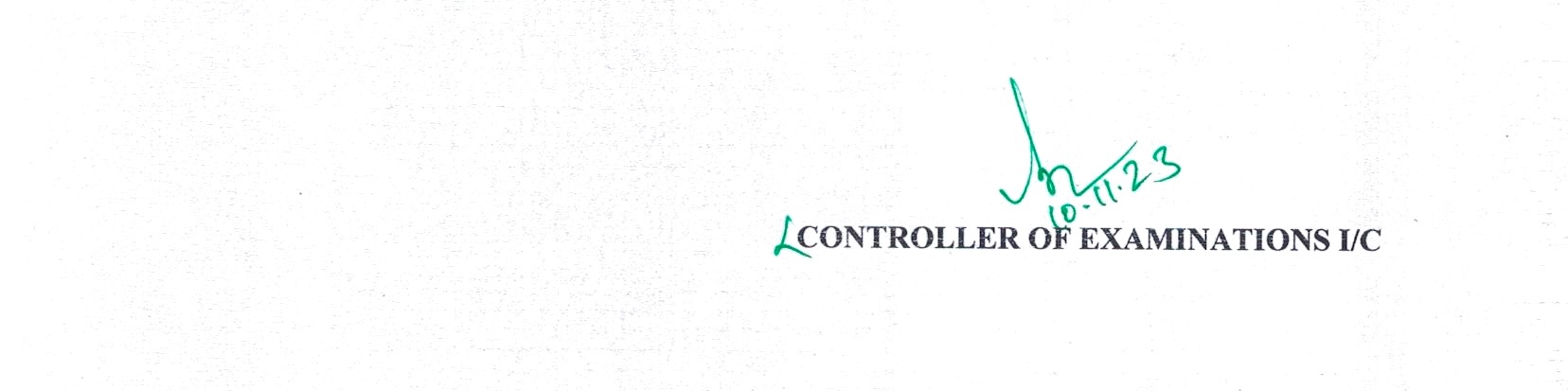 Date of practicalYear/semesterSubject/paper codeRegistration Number24.11.202311.00 AM1stViva – Internship & Training – 13V21QLG1025, 21QLG1022, 21QLG1027, 21QLG1042, 20QLG1004, 20QLG1028, 21QLG1020, 21QLG1014, 21QLG1037